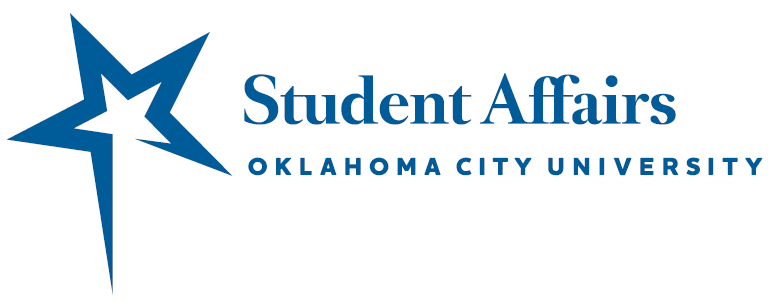 2016-17 PROGRAM ASSESSMENT PLANDEPARTMENT NAMEUNIT NAME (if necessary)PURPOSE OF ASSESSMENT (What do we need or want to know?)OUTCOME STATEMENT 1TYPE OF OUTCOME (Administrative or Learning)ASSESSMENT METHOD  (Assessment tool, how it will be administered)POPULATION (What population will be assessed?)TIMELINE and WHO IS RESPONSIBLE FOR CONDUCTING THE ASSESSMENTACTION ITEMSCRITERIA FOR SUCCESSMETHOD OF REPORTING (With whom will you share the results and findings?)HOW WILL THE DATA BE USED TO IMPROVE YOUR WORK WITH STUDENTS?MID-YEAR REPORT/UPDATE FINAL RESULTS  and FINDINGS (Include what changes you will make based upon results, if any)2016-17 PROGRAM ASSESSMENT PLANDEPARTMENT NAMEUNIT NAME (if necessary)PURPOSE OF ASSESSMENT (What do we need or want to know?)OUTCOME STATEMENT 2TYPE OF OUTCOME (Administrative or Learning)ASSESSMENT METHOD  (Assessment tool, how it will be administered)POPULATION (What population will be assessed?)TIMELINE and WHO IS RESPONSIBLE FOR CONDUCTING THE ASSESSMENTACTION ITEMSCRITERIA FOR SUCCESSMETHOD OF REPORTING (With whom will you share the results and findings?)HOW WILL THE DATA BE USED TO IMPROVE YOUR WORK WITH STUDENTS?MID-YEAR REPORT/UPDATE FINAL RESULTS  and FINDINGS (Include what changes you will make based upon results, if any)2016-17 PROGRAM ASSESSMENT PLANDEPARTMENT NAMEUNIT NAME (if necessary)PURPOSE OF ASSESSMENT (What do we need or want to know?)OUTCOME STATEMENT 3TYPE OF OUTCOME (Administrative or Learning)ASSESSMENT METHOD  (Assessment tool, how it will be administered)POPULATION (What population will be assessed?)TIMELINE and WHO IS RESPONSIBLE FOR CONDUCTING THE ASSESSMENTACTION ITEMSCRITERIA FOR SUCCESSMETHOD OF REPORTING (With whom will you share the results and findings?)HOW WILL THE DATA BE USED TO IMPROVE YOUR WORK WITH STUDENTS?MID-YEAR REPORT/UPDATE FINAL RESULTS  and FINDINGS (Include what changes you will make based upon results, if any)